Ações de Permanência e Êxito - 2022 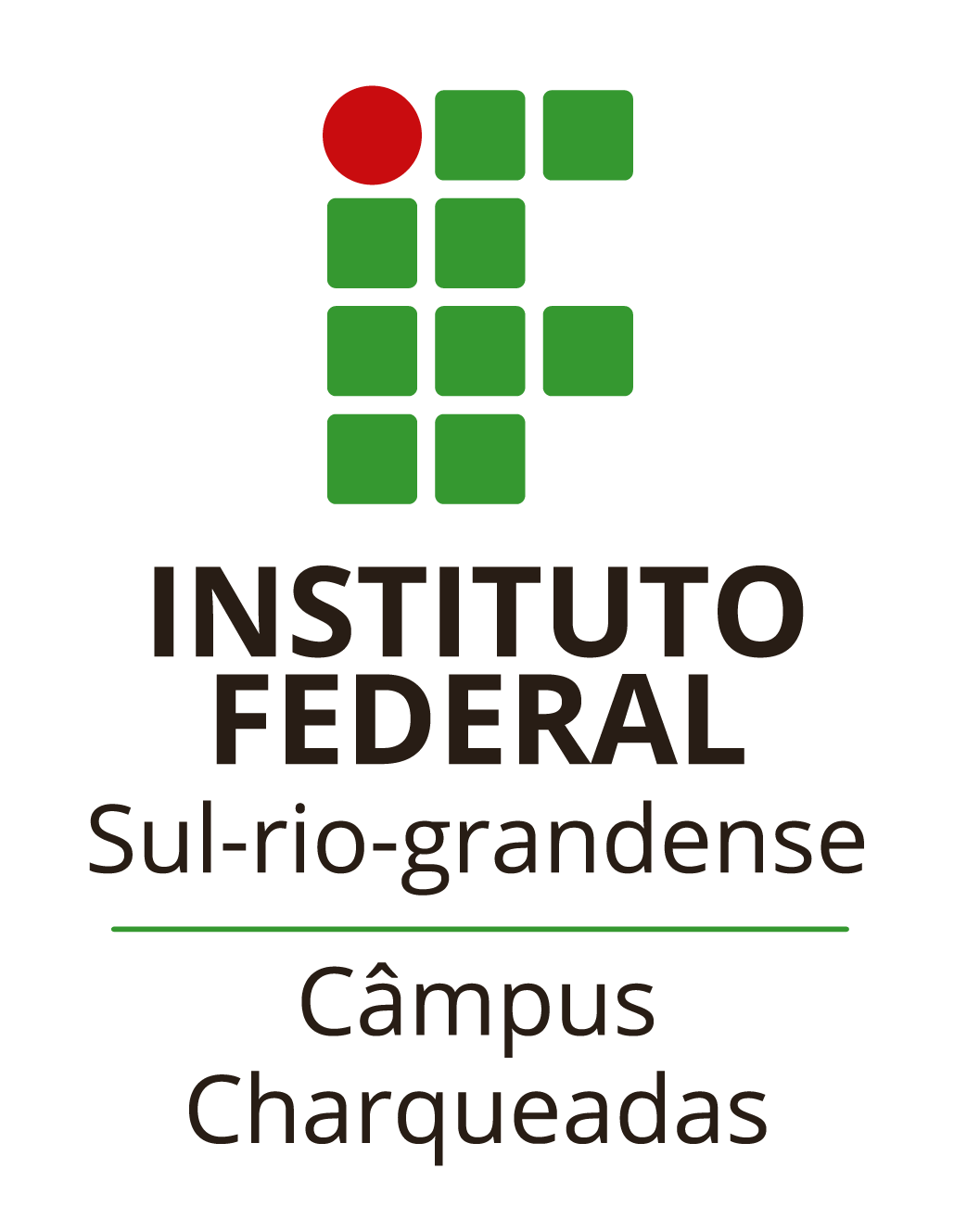 MINISTÉRIO DA EDUCAÇÃO (MEC) SECRETARIA DE EDUCAÇÃO PROFISSIONAL E TECNOLÓGICA (SETEC) INSTITUTO FEDERAL SUL-RIO-GRANDENSE (IFSul) CAMPUS CHARQUEADASDEPARTAMENTO DE ENSINO, PESQUISA E EXTENSÃOAÇÕESRISCOSAcompanhamento periódico e atendimento individualizado da orientação pedagógica e coordenações de curso junto aos/às estudantes com baixo rendimento e/ou baixa frequência.Falta de engajamento dos/as estudantes e/ou famílias atendidos.Falta de capital humano para dar conta da agenda de atendimentos individualizados.Publicizar no site institucional, na área do estudante, os horários de atendimento dos/as docentes, bem como divulgar amplamente essa informação junto aos líderes de turma e familiares. Os horários de atendimento se mostram como uma ferramenta potente na supressão de dúvidas, para além do horário das aulas regulares. A partir dos aprendizados da pandemia da COVID-19, os horários de atendimento também estão sendo flexibilizados em formato remoto síncrono, como forma de atender estudantes com dificuldade de transporte ou de estar na Instituição em horários no turno inverso, considerando atividades como trabalho ou estágio. Baixo engajamento dos/as estudantes.Dificuldade de conciliação de agenda, em especial para alunos trabalhadores matriculados no noturno.Flexibilização no procedimento de troca de turno para os cursos integrados de nível médio (diurnos), considerando estudantes trabalhadores/as e/ou com indisponibilidade de transporte no turno em que está matriculado.Indisponibilidade de vaga no turno inverso.Realização, na metade de cada período, de pré-conselhos de classe nos cursos integrados de nível médio, com objetivo de ter um diagnóstico geral de cada turma, bem como um panorama individualizado dos/as estudantes.Insuficiência no retorno qualitativo por parte dos/as docentes, dificultando um diagnóstico mais robusto.Reunião com pais ou responsável legal (cursos integrados de nível médio) no início do período letivo com o objetivo de reforçar os princípios pedagógicos que norteiam a Instituição, bem como sedimentar o compromisso mútuo que deve ser estabelecido entre a escola e a família para o êxito do/a estudante.Baixo engajamento dos pais ou responsável legal.Nos cursos integrados de nível médio, entrega individualizada para pais ou responsável legal do boletim contendo as notas do primeiro período letivo. Essa ação visa fortalecer o vínculo com as famílias, bem como permitir que sejam traçadas novas estratégias pedagógicas na tentativa de reverter situações que se mostram adversas.Baixo engajamento dos pais ou responsável legal.Nos cursos integrados de nível médio, acompanhamento individualizado dos/as estudantes em situação de progressão parcial.Baixo engajamento dos estudantes.Disponibilização de benefícios (por exemplo, auxílio transporte, auxílio moradia e auxílio alimentação) para estudantes em vulnerabilidade social a partir da assistência estudantil, bem como acompanhamento desses/as estudantes de forma articulada e integrada com a orientação pedagógica.Limitação ou atraso no repasse de recursos.Visita às prefeituras das cidades da Região Carbonífera com o objetivo de sensibilizar quanto à importância da disponibilização de transporte para os/as estudantes, uma vez que existem muitos casos em que os horários do transporte público regular é inviável de compatibilizar com o horário das aulas.A falta de sensibilização das prefeituras com relação a essa adversidade.Acompanhamento individualizado dos/as estudantes atendidos/as pelo Núcleo de Atendimento às Pessoas com Necessidades Educacionais Específicas (NAPNE), incluindo o serviço de suporte especializado de psicopedagogo e apoio escolar.Baixo engajamento das famílias dos/as estudantes.Baixo engajamento dos/as servidoras da Instituição.Ações coletivas e escuta individualizada realizada pelo serviço de psicologia do Câmpus, em especial para a identificação e encaminhamento com estudantes em situações de risco. Resistência das famílias em relação a este tipo de serviço.Apenas uma servidora no Câmpus com formação para fazer os atendimentos.Realização de eventos extensão tais como: MOCITEC, ROBOCHARQ, CHARCODE e SARAU CULTURAL. Tais eventos se consolidam como um vetor importante para uma maior aproximação dos estudantes com a escola e, consequentemente, no comprometimento e rendimento nas atividades de ensino.Falta de recursos para realização dos eventos.Baixo engajamento dos/as estudantes.Baixo engajamento dos/as servidores.Incentivo à participação em projetos de ensino, pesquisa e extensão, como forma de ampliar a integração do/a estudante com o ambiente escolar.Falta de recursos para maior oferta de bolsas.Baixo engajamento dos/as estudantes.	